АДМИНИСТРАЦИЯ КРАСНОСЕЛЬКУПСКОГО РАЙОНАРАСПОРЯЖЕНИЕ«30» марта 2023 г.     						                                № 133-Рс. КрасноселькупО патрульных, патрульно-маневренных, маневренных, патрульно-контрольных группах по защите населенных пунктов и территорий Красноселькупского района от природных и техногенных пожаровв летний пожароопасный сезонВ соответствии с Федеральными законами от 21 декабря 1994 года № 68-ФЗ «О защите населения и территорий от чрезвычайных ситуаций природного и техногенного характера», от 21 декабря 1994 года № 69-ФЗ «О пожарной безопасности», в целях предупреждения возникновения лесных и других ландшафтных (природных) пожаров, их своевременного обнаружения, локализации и ликвидации на территории Красноселькупского района, руководствуясь Уставом муниципального округа Красноселькупский район Ямало-Ненецкого автономного округа:1. Создать патрульные, патрульно-маневренные, маневренные, патрульно-контрольные группы по защите населенных пунктов и территорий Красноселькупского района от природных и техногенных пожаров в летний пожароопасный сезон.2. Утвердить:2.1. состав патрульных, патрульно-маневренных, маневренных, патрульно-контрольных групп по защите населенных пунктов и территорий Красноселькупского района от природных и техногенных пожаров в летний пожароопасный сезон (далее – маневренные группы) согласно приложению №1;2.2. график осуществления наземного патрулирования территорий мест массового отдыха населения, населенных пунктов, участков автомобильных дорог, линий электропередач, расположенных на территории Красноселькупского района в пожароопасный сезон, согласно приложению №2.3. Укомплектование противопожарными средствами возложить на руководителей территориальных органов (структурных подразделений) Администрации Красноселькупского района, управление жизнеобеспечения села Красноселькуп Администрации Красноселькупского района.4. Маневренным группам в своей работе руководствоваться методическими рекомендациями по порядку создания и организации работы патрульных, патрульно-маневренных, маневренных и патрульно-контрольных групп, разработанных Федеральным государственным бюджетным учреждением «Всероссийским научно-исследовательским институтом по проблемам гражданской обороны и чрезвычайных ситуаций Министерства Российской Федерации по делам гражданской обороны, чрезвычайным ситуациям и ликвидации последствий стихийных бедствий» 2020 года.5. Признать утратившим силу распоряжение Администрации Красноселькупского района от 23 марта 2022 года № 129-Р «О создании патрульных, патрульно-маневренных, маневренных, патрульно-контрольных групп по защите сельских поселений и территории Красноселькупского района от природных и техногенных пожаров и усиления правоохранительной деятельности на территории Красноселькупского района в летний пожароопасный сезон 2022 года».6. Опубликовать настоящее распоряжение в газете «Северный край» и разместить на официальном сайте муниципального округа Красноселькупский район Ямало-Ненецкого автономного округа.7. Контроль за исполнением настоящего распоряжения возложить на заместителя Главы Администрации Красноселькупского района.Глава Красноселькупского района 						    Ю.В. ФишерПриложение № 1УТВЕРЖДЕНраспоряжением АдминистрацииКрасноселькупского районаот «30» марта 2023 г. № 133-РСОСТАВ патрульных, патрульно-маневренных, маневренных, патрульно-контрольных групп по защите населенных пунктов и территорий Красноселькупского района от природных и техногенных пожаровв летний пожароопасный сезонПриложение № 2УТВЕРЖДЕНраспоряжением АдминистрацииКрасноселькупского районаот «30» марта 2023 г. № 133-РГРАФИКосуществления наземного патрулирования территорий мест массового отдыха населения, населенных пунктов, участков автомобильных дорог, линий электропередач, расположенных на территориях Красноселькупского района на пожароопасный сезон№п/пНаименование группыКоличество человек входящих в группу(Всего)ОМС(чел.)ОАУ «Леса Ямала»(чел.)ОМВД(чел.)ОНД(чел.)Иных организаций(чел)Технических средств, первичных средств пожаротушения,средств связи (перечисляются в предоставляемых сведениях с указанием количества)Привлекаемого транспорта (марка модель)122345678910село Красноселькупсело Красноселькупсело Красноселькупсело Красноселькупсело Красноселькупсело Красноселькупсело Красноселькупсело Красноселькупсело Красноселькупсело Красноселькупсело Красноселькуп1.ПатрульнаяПатрульная310002радиостанции – 2 шт.УАЗ Патриот2.Патрульно-маневреннаяПатрульно-маневренная510004радиостанции – 2 шт., шанцевый инструмент - 5 шт., РЛО – 5 шт.УАЗ Патриот3.МаневреннаяМаневренная15300012радиостанции – 2 шт.,мотопомпа - 2., шанцевый инструмент - 15 шт., РЛО – 15 шт.УАЗ ПатриотЧМЗАП – трал 60 т. Тягач КразЭкскаватор гусеничныйФронтальный погрузчик4.Патрульно-контрольнаяПатрульно-контрольная411110радиостанции – 2 шт.УАЗ Патриотсело Толькасело Толькасело Толькасело Толькасело Толькасело Толькасело Толькасело Толькасело Толькасело Толькасело Толька1.ПатрульнаяПатрульная310002радиостанции – 2 шт.УАЗ Патриот2.Патрульно-маневреннаяПатрульно-маневренная510004радиостанции – 2 шт., шанцевый инструмент - 5 шт., РЛО – 5 шт.УАЗ Патриотсело Раттасело Раттасело Раттасело Раттасело Раттасело Раттасело Раттасело Раттасело Раттасело Раттасело Ратта1.ПатрульнаяПатрульная310002радиостанции – 2 шт.УАЗ Патриот2.Патрульно-маневреннаяПатрульно-маневренная510004радиостанции – 2 шт., шанцевый инструмент - 5 шт., РЛО – 5 шт.УАЗ Патриот№ п/пМуници-пальное образова-ниеВид группы (патрульная, патрульно-маневренная, маневренная)Маршрут наземного патрулиро-ванияПоворотные пункты (наименование географического места или участковое лесничество и квартал)Координаты поворотных точекПротя-жен-ность, кмКоличество и состав привлекаемых ресурсов для проведения наземного патрулирова-ния лесовВремя и периодичность проведенияОрган (организа-ция) – исполнитель работ12345678910Красноселькупский районКрасноселькупский районКрасноселькупский районКрасноселькупский районКрасноселькупский районКрасноселькупский районКрасноселькупский районКрасноселькупский районКрасноселькупский районКрасноселькупский район1с.Красноселькуппатрульная территория вне населенных пунктов Красноселькупского районаавтомобильная дорога ул. Полярная – ГСМ – полигон ТБО -  полигон ЖБОГСМ – ул. Полярная65° 42' 26''' с.ш.82° 26' 56'' в.д.65° 43' 51'' с.ш.82° 22' 18'' в.д.65° 44' 19'' с.ш.82° 20' 55'' в.д.71 единица техники3 человека1 класс пожарной опасности – в местах проведения огнеопасных работ и в местах массового отдыха граждан;                                             2 класс - не менее одного раза в периодс 11 до 17, отнесенных к I и II классам природной пожарной опасности лесов,а также в местах проведения огнеопасных работ и в местах массового отдыха граждан;                                                                      3 класс - не менее двух раз в периодс 10 до 19 часов на лесных участках, отнесенных к I, II и III классам природной пожарной опасности лесов, а также в местах проведения огнеопасных работ и в местах массового отдыха граждан;                                                                                  4-5 класс - не менее трех раз в периодс 8 до 20 часов по каждому маршруту патрулирования на всей территории использования наземных средств наблюденияОтдел по делам гражданской обороны и чрезвычайных ситуаций Администрации Красноселькупского района1с.Красноселькуппатрульно-контрольнаятерритория вне населенных пунктов Красноселькупского районаавтомобильная дорога ул. Полярная – ГСМ – полигон ТБО -  полигон ЖБОГСМ – ул. Полярная65° 42' 26''' с.ш.82° 26' 56'' в.д.65° 43' 51'' с.ш.82° 22' 18'' в.д.65° 44' 19'' с.ш.82° 20' 55'' в.д.71 единица техники4 человек1 класс пожарной опасности – в местах проведения огнеопасных работ и в местах массового отдыха граждан;                                             2 класс - не менее одного раза в периодс 11 до 17, отнесенных к I и II классам природной пожарной опасности лесов,а также в местах проведения огнеопасных работ и в местах массового отдыха граждан;                                                                      3 класс - не менее двух раз в периодс 10 до 19 часов на лесных участках, отнесенных к I, II и III классам природной пожарной опасности лесов, а также в местах проведения огнеопасных работ и в местах массового отдыха граждан;                                                                                  4-5 класс - не менее трех раз в периодс 8 до 20 часов по каждому маршруту патрулирования на всей территории использования наземных средств наблюденияОтдел по делам гражданской обороны и чрезвычайных ситуаций Администрации Красноселькупского района1с.КрасноселькупманевреннаяСело Красноселькупавтомобильная дорога ул. 40 лет Победы – ул. Брусничная – ул. Мамонова – ул. Авиаторов – ул. Полярная – «Калтус» –ул. 40 лет Победы65° 42' 6'' с.ш.82° 27' 43'' в.д.65° 42' 1'' с.ш.82° 28' 41'' в.д.65° 42' 29''с.ш.82° 29' 7''в.д.65° 42' 39'' с.ш.82° 27' 39'' в.д.65° 42' 18'' с.ш.82° 27' 26'' в.д.65° 41' 56' с.ш.82° 29' 25'' в.д.84 единицы техники15 человека1 класс пожарной опасности – в местах проведения огнеопасных работ и в местах массового отдыха граждан;                                             2 класс - не менее одного раза в периодс 11 до 17, отнесенных к I и II классам природной пожарной опасности лесов,а также в местах проведения огнеопасных работ и в местах массового отдыха граждан;                                                                      3 класс - не менее двух раз в периодс 10 до 19 часов на лесных участках, отнесенных к I, II и III классам природной пожарной опасности лесов, а также в местах проведения огнеопасных работ и в местах массового отдыха граждан;                                                                                  4-5 класс - не менее трех раз в периодс 8 до 20 часов по каждому маршруту патрулирования на всей территории использования наземных средств наблюденияУправление жизнеобеспечения села Красноселькуп Администрации Красноселькупского района1с.Красноселькуппатрульно-маневреннаяСело Красноселькупавтомобильная дорога ул. 40 лет Победы – ул. Брусничная – ул. Мамонова – ул. Авиаторов – ул. Полярная – «Калтус» –ул. 40 лет Победы65° 42' 6'' с.ш.82° 27' 43'' в.д.65° 42' 1'' с.ш.82° 28' 41'' в.д.65° 42' 29''с.ш.82° 29' 7''в.д.65° 42' 39'' с.ш.82° 27' 39'' в.д.65° 42' 18'' с.ш.82° 27' 26'' в.д.65° 41' 56' с.ш.82° 29' 25'' в.д.81 единицы техники5 человек1 класс пожарной опасности – в местах проведения огнеопасных работ и в местах массового отдыха граждан;                                             2 класс - не менее одного раза в периодс 11 до 17, отнесенных к I и II классам природной пожарной опасности лесов,а также в местах проведения огнеопасных работ и в местах массового отдыха граждан;                                                                      3 класс - не менее двух раз в периодс 10 до 19 часов на лесных участках, отнесенных к I, II и III классам природной пожарной опасности лесов, а также в местах проведения огнеопасных работ и в местах массового отдыха граждан;                                                                                  4-5 класс - не менее трех раз в периодс 8 до 20 часов по каждому маршруту патрулирования на всей территории использования наземных средств наблюденияУправление жизнеобеспечения села Красноселькуп Администрации Красноселькупского района2с. Толькапатрульнаясело ТолькаАвтомобильнаядорогаплощадка ТБО/ЖБОсело Толька63˚34ʹ40ʺ с.ш.83˚51ʹ14ʺ в.д.71 единица УАЗ Патриот3 человека1 класс пожарной опасности – в местах проведения огнеопасных работ и в местах массового отдыха граждан;                                             2 класс - не менее одного раза в периодс 11 до 17, отнесенных к I и II классам природной пожарной опасности лесов,а также в местах проведения огнеопасных работ и в местах массового отдыха граждан;                                                                      3 класс - не менее двух раз в периодс 10 до 19 часов на лесных участках, отнесенных к I, II и III классам природной пожарной опасности лесов, а также в местах проведения огнеопасных работ и в местах массового отдыха граждан;                                                                                  4-5 класс - не менее трех раз в периодс 8 до 20 часов по каждому маршруту патрулирования на всей территории использования наземных средств наблюденияАдминистрациясела Толька 2с. Толькапатрульно-маневреннаясело ТолькаАэропортсело Толька63˚38ʹ47ʺ с.ш.83˚57ʹ29ʺ в.д.61 единица УАЗ Патриот5 человек1 класс пожарной опасности – в местах проведения огнеопасных работ и в местах массового отдыха граждан;                                             2 класс - не менее одного раза в периодс 11 до 17, отнесенных к I и II классам природной пожарной опасности лесов,а также в местах проведения огнеопасных работ и в местах массового отдыха граждан;                                                                      3 класс - не менее двух раз в периодс 10 до 19 часов на лесных участках, отнесенных к I, II и III классам природной пожарной опасности лесов, а также в местах проведения огнеопасных работ и в местах массового отдыха граждан;                                                                                  4-5 класс - не менее трех раз в периодс 8 до 20 часов по каждому маршруту патрулирования на всей территории использования наземных средств наблюденияАдминистрациясела Толька 3с. Раттапатрульнаясело РаттаАвтомобильная дорогасело Ратта63°34' с.ш.83°51' в.д.4,61 единица УАЗ Патриот3 человека1 класс пожарной опасности – в местах проведения огнеопасных работ и в местах массового отдыха граждан;                                             2 класс - не менее одного раза в периодс 11 до 17, отнесенных к I и II классам природной пожарной опасности лесов,а также в местах проведения огнеопасных работ и в местах массового отдыха граждан;                                                                      3 класс - не менее двух раз в периодс 10 до 19 часов на лесных участках, отнесенных к I, II и III классам природной пожарной опасности лесов, а также в местах проведения огнеопасных работ и в местах массового отдыха граждан;                                                                                  4-5 класс - не менее трех раз в периодс 8 до 20 часов по каждому маршруту патрулирования на всей территории использования наземных средств наблюденияАдминистрация села Ратта 3с. Раттапатрульно-маневреннаясело РаттаАвтомобильная дорогасело Ратта63°34' с.ш.83°51' в.д.31 единица УАЗ Патриот5 человек1 класс пожарной опасности – в местах проведения огнеопасных работ и в местах массового отдыха граждан;                                             2 класс - не менее одного раза в периодс 11 до 17, отнесенных к I и II классам природной пожарной опасности лесов,а также в местах проведения огнеопасных работ и в местах массового отдыха граждан;                                                                      3 класс - не менее двух раз в периодс 10 до 19 часов на лесных участках, отнесенных к I, II и III классам природной пожарной опасности лесов, а также в местах проведения огнеопасных работ и в местах массового отдыха граждан;                                                                                  4-5 класс - не менее трех раз в периодс 8 до 20 часов по каждому маршруту патрулирования на всей территории использования наземных средств наблюденияАдминистрация села Ратта 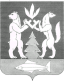 